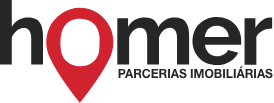 FICHA CADASTRAL PARA ANÁLISE DE CRÉDITO*Ao enviar esta proposta estamos cientes da responsabilidade criminal prevista no Artigo 19 da lei n 7.492, e declaro que as informações são a expressão da verdade. Autorizo as Instituições Financeiras parceiras a Companhia Hipotecária Piratini – CHP a consultarem o Sistema de Informações de Crédito – SCR organizado pelo Banco Central do Brasil, sobre informações a nosso respeito, consolidados neste sistema. Estamos cientes ainda, de que o as mesmas devem fornecer ao Banco Central do Brasil, para integrar o mesmo sistema, informações a nosso respeito, sobre o montante das dívidas a vender, vencidas e registradas como prejuízos, bem como o valor das coobrigações assumidas e das garantias por  nós prestadas. Estou ciente também de que, ao informar meu numero de celular e e-mail, estes meios poderão ser utilizados para o envio de informações sobre o andamento do meu processo de crédito imobiliário.______________________________________________                                                  ______________________________________________                                  Assinatura                                                                                                                                 AssinaturaDADOS PRIMEIRO PROPONENTEDADOS PRIMEIRO PROPONENTEDADOS PRIMEIRO PROPONENTEDADOS PRIMEIRO PROPONENTEDADOS PRIMEIRO PROPONENTEDADOS PRIMEIRO PROPONENTEDADOS PRIMEIRO PROPONENTEDADOS PRIMEIRO PROPONENTEDADOS PRIMEIRO PROPONENTEDADOS PRIMEIRO PROPONENTEDADOS PRIMEIRO PROPONENTEDADOS PRIMEIRO PROPONENTEDADOS PRIMEIRO PROPONENTEDADOS PRIMEIRO PROPONENTEDADOS PRIMEIRO PROPONENTEDADOS PRIMEIRO PROPONENTEDADOS PRIMEIRO PROPONENTEDADOS PRIMEIRO PROPONENTEDADOS PRIMEIRO PROPONENTEDADOS PRIMEIRO PROPONENTEDADOS PRIMEIRO PROPONENTEDADOS PRIMEIRO PROPONENTEDADOS PRIMEIRO PROPONENTEDADOS PRIMEIRO PROPONENTENome do cliente: Nome do cliente: Nome do cliente: Nome do cliente: Nome do cliente: Nome do cliente: Nome do cliente: Nome do cliente: Nome do cliente: Nome do cliente: Nome do cliente: Nome do cliente: Nome do cliente: Nome do cliente: Nome do cliente: Nome do cliente: Nome do cliente: Nome do cliente: Nome do cliente: Nome do cliente: Nome do cliente: Nome do cliente: Nome do cliente: Nome do cliente: CPF: CPF: CPF: RG:RG:RG:RG:RG:RG:RG:RG:Órgão Expedidor: Órgão Expedidor: Órgão Expedidor: Órgão Expedidor: Órgão Expedidor: Órgão Expedidor: Órgão Expedidor: Órgão Expedidor: Órgão Expedidor: Data Expedição: Data Expedição: Data Expedição: Data Expedição: UF: SPNacionalidade: Nacionalidade: Nacionalidade: Nacionalidade: Nacionalidade: Nacionalidade: Nacionalidade: Naturalidade: (cidade): Naturalidade: (cidade): Naturalidade: (cidade): Naturalidade: (cidade): Naturalidade: (cidade): Naturalidade: (cidade): Naturalidade: (cidade): Naturalidade: (cidade): Naturalidade: (cidade): Naturalidade: (cidade): Naturalidade: (cidade): Naturalidade: (cidade): Naturalidade: (cidade): Naturalidade: (cidade): Naturalidade: (cidade): Sexo: ( )M  ( )FFiliação (Mãe):Filiação (Mãe):Filiação (Mãe):Filiação (Mãe):Filiação (Mãe):Filiação (Mãe):Filiação (Mãe):Filiação (Mãe):Filiação (Mãe):Filiação (Mãe):Filiação (Pai): Filiação (Pai): Filiação (Pai): Filiação (Pai): Filiação (Pai): Filiação (Pai): Filiação (Pai): Filiação (Pai): Filiação (Pai): Filiação (Pai): Filiação (Pai): Filiação (Pai): Filiação (Pai): Filiação (Pai): Data de Nascimento: Data de Nascimento: Data de Nascimento: Data de Nascimento: Vive sob regime de união estável? ( ) Sim ( ) NãoVive sob regime de união estável? ( ) Sim ( ) NãoVive sob regime de união estável? ( ) Sim ( ) NãoVive sob regime de união estável? ( ) Sim ( ) NãoVive sob regime de união estável? ( ) Sim ( ) NãoVive sob regime de união estável? ( ) Sim ( ) NãoVive sob regime de união estável? ( ) Sim ( ) NãoVive sob regime de união estável? ( ) Sim ( ) NãoVive sob regime de união estável? ( ) Sim ( ) NãoVive sob regime de união estável? ( ) Sim ( ) NãoVive sob regime de união estável? ( ) Sim ( ) NãoVive sob regime de união estável? ( ) Sim ( ) NãoVive sob regime de união estável? ( ) Sim ( ) NãoVive sob regime de união estável? ( ) Sim ( ) NãoData Início UE: Data Início UE: Data Início UE: Data Início UE: Data Início UE: Data Início UE: Estado Civil: ( ) Casado ( ) Desquitado ( ) Divorciado ( ) Separado Judicialmente ( ) Solteiro ( ) ViúvoEstado Civil: ( ) Casado ( ) Desquitado ( ) Divorciado ( ) Separado Judicialmente ( ) Solteiro ( ) ViúvoEstado Civil: ( ) Casado ( ) Desquitado ( ) Divorciado ( ) Separado Judicialmente ( ) Solteiro ( ) ViúvoEstado Civil: ( ) Casado ( ) Desquitado ( ) Divorciado ( ) Separado Judicialmente ( ) Solteiro ( ) ViúvoEstado Civil: ( ) Casado ( ) Desquitado ( ) Divorciado ( ) Separado Judicialmente ( ) Solteiro ( ) ViúvoEstado Civil: ( ) Casado ( ) Desquitado ( ) Divorciado ( ) Separado Judicialmente ( ) Solteiro ( ) ViúvoEstado Civil: ( ) Casado ( ) Desquitado ( ) Divorciado ( ) Separado Judicialmente ( ) Solteiro ( ) ViúvoEstado Civil: ( ) Casado ( ) Desquitado ( ) Divorciado ( ) Separado Judicialmente ( ) Solteiro ( ) ViúvoEstado Civil: ( ) Casado ( ) Desquitado ( ) Divorciado ( ) Separado Judicialmente ( ) Solteiro ( ) ViúvoEstado Civil: ( ) Casado ( ) Desquitado ( ) Divorciado ( ) Separado Judicialmente ( ) Solteiro ( ) ViúvoEstado Civil: ( ) Casado ( ) Desquitado ( ) Divorciado ( ) Separado Judicialmente ( ) Solteiro ( ) ViúvoEstado Civil: ( ) Casado ( ) Desquitado ( ) Divorciado ( ) Separado Judicialmente ( ) Solteiro ( ) ViúvoEstado Civil: ( ) Casado ( ) Desquitado ( ) Divorciado ( ) Separado Judicialmente ( ) Solteiro ( ) ViúvoEstado Civil: ( ) Casado ( ) Desquitado ( ) Divorciado ( ) Separado Judicialmente ( ) Solteiro ( ) ViúvoEstado Civil: ( ) Casado ( ) Desquitado ( ) Divorciado ( ) Separado Judicialmente ( ) Solteiro ( ) ViúvoEstado Civil: ( ) Casado ( ) Desquitado ( ) Divorciado ( ) Separado Judicialmente ( ) Solteiro ( ) ViúvoEstado Civil: ( ) Casado ( ) Desquitado ( ) Divorciado ( ) Separado Judicialmente ( ) Solteiro ( ) ViúvoEstado Civil: ( ) Casado ( ) Desquitado ( ) Divorciado ( ) Separado Judicialmente ( ) Solteiro ( ) ViúvoEstado Civil: ( ) Casado ( ) Desquitado ( ) Divorciado ( ) Separado Judicialmente ( ) Solteiro ( ) ViúvoEstado Civil: ( ) Casado ( ) Desquitado ( ) Divorciado ( ) Separado Judicialmente ( ) Solteiro ( ) ViúvoEstado Civil: ( ) Casado ( ) Desquitado ( ) Divorciado ( ) Separado Judicialmente ( ) Solteiro ( ) ViúvoEstado Civil: ( ) Casado ( ) Desquitado ( ) Divorciado ( ) Separado Judicialmente ( ) Solteiro ( ) ViúvoEstado Civil: ( ) Casado ( ) Desquitado ( ) Divorciado ( ) Separado Judicialmente ( ) Solteiro ( ) ViúvoEstado Civil: ( ) Casado ( ) Desquitado ( ) Divorciado ( ) Separado Judicialmente ( ) Solteiro ( ) ViúvoPessoa Politicamente Exposta(PEP): Sim( )  Não(  )Pessoa Politicamente Exposta(PEP): Sim( )  Não(  )Pessoa Politicamente Exposta(PEP): Sim( )  Não(  )Pessoa Politicamente Exposta(PEP): Sim( )  Não(  )Pessoa Politicamente Exposta(PEP): Sim( )  Não(  )Pessoa Politicamente Exposta(PEP): Sim( )  Não(  )Pessoa Politicamente Exposta(PEP): Sim( )  Não(  )Pessoa Politicamente Exposta(PEP): Sim( )  Não(  )Pessoa Politicamente Exposta(PEP): Sim( )  Não(  )Pessoa Politicamente Exposta(PEP): Sim( )  Não(  )Pessoa Politicamente Exposta(PEP): Sim( )  Não(  )Pessoa Politicamente Exposta(PEP): Sim( )  Não(  )Pessoa Politicamente Exposta(PEP): Sim( )  Não(  )Pessoa Politicamente Exposta(PEP): Sim( )  Não(  )Pessoa Politicamente Exposta(PEP): Sim( )  Não(  )Pessoa Politicamente Exposta(PEP): Sim( )  Não(  )Pessoa Politicamente Exposta(PEP): Sim( )  Não(  )Pessoa Politicamente Exposta(PEP): Sim( )  Não(  )Pessoa Politicamente Exposta(PEP): Sim( )  Não(  )Pessoa Politicamente Exposta(PEP): Sim( )  Não(  )Pessoa Politicamente Exposta(PEP): Sim( )  Não(  )Pessoa Politicamente Exposta(PEP): Sim( )  Não(  )Pessoa Politicamente Exposta(PEP): Sim( )  Não(  )Pessoa Politicamente Exposta(PEP): Sim( )  Não(  )Endereço residencial: Endereço residencial: Endereço residencial: Endereço residencial: Endereço residencial: Endereço residencial: Endereço residencial: Endereço residencial: Endereço residencial: Endereço residencial: Endereço residencial: Endereço residencial: Endereço residencial: Nº:Compl.: Compl.: Compl.: Compl.: Compl.: Compl.: Compl.: Compl.: CEP: CEP: Cidade:Cidade:Cidade:Cidade:Estado: Estado: Estado: Estado: Estado: Estado: Estado: Estado: Estado: Estado: Bairro: Bairro: Bairro: Bairro: Bairro: Bairro: Bairro: Bairro: Bairro: Bairro: Email: Email: Email: Email: Tel. Res.: Tel. Res.: Tel. Res.: Tel. Res.: Tel. Res.: Tel. Res.: Tel. Res.: Tel. Res.: Tel. Comercial: Tel. Comercial: Tel. Comercial: Tel. Comercial: Tel. Comercial: Tel. Comercial: Tel. Comercial: Tel. Comercial: Tel. Comercial: Celular: Celular: Celular: DADOS PROFISSIONAISDADOS PROFISSIONAISDADOS PROFISSIONAISDADOS PROFISSIONAISDADOS PROFISSIONAISDADOS PROFISSIONAISDADOS PROFISSIONAISDADOS PROFISSIONAISDADOS PROFISSIONAISDADOS PROFISSIONAISDADOS PROFISSIONAISDADOS PROFISSIONAISDADOS PROFISSIONAISDADOS PROFISSIONAISDADOS PROFISSIONAISDADOS PROFISSIONAISDADOS PROFISSIONAISDADOS PROFISSIONAISDADOS PROFISSIONAISDADOS PROFISSIONAISDADOS PROFISSIONAISDADOS PROFISSIONAISDADOS PROFISSIONAISDADOS PROFISSIONAISProfissão: Profissão: Profissão: Profissão: Profissão: Profissão: Profissão: Profissão: Profissão: Profissão: Tipo: (  ) Autônomo ( ) Assalariado ( ) Proprietário Tipo: (  ) Autônomo ( ) Assalariado ( ) Proprietário Tipo: (  ) Autônomo ( ) Assalariado ( ) Proprietário Tipo: (  ) Autônomo ( ) Assalariado ( ) Proprietário Tipo: (  ) Autônomo ( ) Assalariado ( ) Proprietário Tipo: (  ) Autônomo ( ) Assalariado ( ) Proprietário Tipo: (  ) Autônomo ( ) Assalariado ( ) Proprietário Tipo: (  ) Autônomo ( ) Assalariado ( ) Proprietário Tipo: (  ) Autônomo ( ) Assalariado ( ) Proprietário Tipo: (  ) Autônomo ( ) Assalariado ( ) Proprietário Tipo: (  ) Autônomo ( ) Assalariado ( ) Proprietário Tipo: (  ) Autônomo ( ) Assalariado ( ) Proprietário Tipo: (  ) Autônomo ( ) Assalariado ( ) Proprietário Tipo: (  ) Autônomo ( ) Assalariado ( ) Proprietário Nome da Empresa: Nome da Empresa: Nome da Empresa: Nome da Empresa: Nome da Empresa: Nome da Empresa: Nome da Empresa: Nome da Empresa: Nome da Empresa: Nome da Empresa: CNPJ (Obrigatório para Proprietário): CNPJ (Obrigatório para Proprietário): CNPJ (Obrigatório para Proprietário): CNPJ (Obrigatório para Proprietário): CNPJ (Obrigatório para Proprietário): CNPJ (Obrigatório para Proprietário): CNPJ (Obrigatório para Proprietário): CNPJ (Obrigatório para Proprietário): CNPJ (Obrigatório para Proprietário): CNPJ (Obrigatório para Proprietário): CNPJ (Obrigatório para Proprietário): CNPJ (Obrigatório para Proprietário): CNPJ (Obrigatório para Proprietário): CNPJ (Obrigatório para Proprietário): Data de Admissão: Data de Admissão: Data de Admissão: Data de Admissão: Data de Admissão: Renda bruta mensal: Renda bruta mensal: Renda bruta mensal: Renda bruta mensal: Renda bruta mensal: Renda bruta mensal: Renda bruta mensal: Renda bruta mensal: Banco(s) com o(s) qual(is) possuem relacionamento: ( ) Caixa ( ) Bradesco ( ) Santander (  ) Itaú ( ) Outro:Banco(s) com o(s) qual(is) possuem relacionamento: ( ) Caixa ( ) Bradesco ( ) Santander (  ) Itaú ( ) Outro:Banco(s) com o(s) qual(is) possuem relacionamento: ( ) Caixa ( ) Bradesco ( ) Santander (  ) Itaú ( ) Outro:Banco(s) com o(s) qual(is) possuem relacionamento: ( ) Caixa ( ) Bradesco ( ) Santander (  ) Itaú ( ) Outro:Banco(s) com o(s) qual(is) possuem relacionamento: ( ) Caixa ( ) Bradesco ( ) Santander (  ) Itaú ( ) Outro:Banco(s) com o(s) qual(is) possuem relacionamento: ( ) Caixa ( ) Bradesco ( ) Santander (  ) Itaú ( ) Outro:Banco(s) com o(s) qual(is) possuem relacionamento: ( ) Caixa ( ) Bradesco ( ) Santander (  ) Itaú ( ) Outro:Banco(s) com o(s) qual(is) possuem relacionamento: ( ) Caixa ( ) Bradesco ( ) Santander (  ) Itaú ( ) Outro:Banco(s) com o(s) qual(is) possuem relacionamento: ( ) Caixa ( ) Bradesco ( ) Santander (  ) Itaú ( ) Outro:Banco(s) com o(s) qual(is) possuem relacionamento: ( ) Caixa ( ) Bradesco ( ) Santander (  ) Itaú ( ) Outro:Banco(s) com o(s) qual(is) possuem relacionamento: ( ) Caixa ( ) Bradesco ( ) Santander (  ) Itaú ( ) Outro:Banco(s) com o(s) qual(is) possuem relacionamento: ( ) Caixa ( ) Bradesco ( ) Santander (  ) Itaú ( ) Outro:Banco(s) com o(s) qual(is) possuem relacionamento: ( ) Caixa ( ) Bradesco ( ) Santander (  ) Itaú ( ) Outro:Banco(s) com o(s) qual(is) possuem relacionamento: ( ) Caixa ( ) Bradesco ( ) Santander (  ) Itaú ( ) Outro:Banco(s) com o(s) qual(is) possuem relacionamento: ( ) Caixa ( ) Bradesco ( ) Santander (  ) Itaú ( ) Outro:Banco(s) com o(s) qual(is) possuem relacionamento: ( ) Caixa ( ) Bradesco ( ) Santander (  ) Itaú ( ) Outro:Banco(s) com o(s) qual(is) possuem relacionamento: ( ) Caixa ( ) Bradesco ( ) Santander (  ) Itaú ( ) Outro:Banco(s) com o(s) qual(is) possuem relacionamento: ( ) Caixa ( ) Bradesco ( ) Santander (  ) Itaú ( ) Outro:Banco(s) com o(s) qual(is) possuem relacionamento: ( ) Caixa ( ) Bradesco ( ) Santander (  ) Itaú ( ) Outro:Banco(s) com o(s) qual(is) possuem relacionamento: ( ) Caixa ( ) Bradesco ( ) Santander (  ) Itaú ( ) Outro:Banco(s) com o(s) qual(is) possuem relacionamento: ( ) Caixa ( ) Bradesco ( ) Santander (  ) Itaú ( ) Outro:Banco(s) com o(s) qual(is) possuem relacionamento: ( ) Caixa ( ) Bradesco ( ) Santander (  ) Itaú ( ) Outro:Banco(s) com o(s) qual(is) possuem relacionamento: ( ) Caixa ( ) Bradesco ( ) Santander (  ) Itaú ( ) Outro:Banco(s) com o(s) qual(is) possuem relacionamento: ( ) Caixa ( ) Bradesco ( ) Santander (  ) Itaú ( ) Outro:Banco:  Banco:  Ag:Ag:Ag:Ag:Ag:Ag:Ag:Conta: Conta: Conta: Conta: Conta: Conta: Conta: Conta: Conta: Conta: Desde:Desde:Desde:Desde:Desde:DADOS DO CÔNJUGE (Caso não componha renda)DADOS DO CÔNJUGE (Caso não componha renda)DADOS DO CÔNJUGE (Caso não componha renda)DADOS DO CÔNJUGE (Caso não componha renda)DADOS DO CÔNJUGE (Caso não componha renda)DADOS DO CÔNJUGE (Caso não componha renda)DADOS DO CÔNJUGE (Caso não componha renda)DADOS DO CÔNJUGE (Caso não componha renda)DADOS DO CÔNJUGE (Caso não componha renda)DADOS DO CÔNJUGE (Caso não componha renda)DADOS DO CÔNJUGE (Caso não componha renda)DADOS DO CÔNJUGE (Caso não componha renda)DADOS DO CÔNJUGE (Caso não componha renda)DADOS DO CÔNJUGE (Caso não componha renda)DADOS DO CÔNJUGE (Caso não componha renda)DADOS DO CÔNJUGE (Caso não componha renda)DADOS DO CÔNJUGE (Caso não componha renda)DADOS DO CÔNJUGE (Caso não componha renda)DADOS DO CÔNJUGE (Caso não componha renda)DADOS DO CÔNJUGE (Caso não componha renda)DADOS DO CÔNJUGE (Caso não componha renda)DADOS DO CÔNJUGE (Caso não componha renda)DADOS DO CÔNJUGE (Caso não componha renda)DADOS DO CÔNJUGE (Caso não componha renda)Nome do cliente: Nome do cliente: Nome do cliente: Nome do cliente: Nome do cliente: Nome do cliente: Nome do cliente: Nome do cliente: Nome do cliente: Nome do cliente: Nome do cliente: Nome do cliente: Nome do cliente: Nome do cliente: Nome do cliente: Profissão:Profissão:Profissão:Profissão:Profissão:Profissão:Profissão:Profissão:Profissão:CPF: CPF: CPF: RG:RG:RG:RG:RG:RG:RG:RG:Data de Nascimento:Data de Nascimento:Data de Nascimento:Data de Nascimento:Data de Nascimento:Data de Nascimento:Data de Nascimento:Data de Nascimento:Data de Nascimento:Data Expedição: Data Expedição: Data Expedição: Data Expedição: DADOS DO EMPRÉSTIMO E DO IMÓVELDADOS DO EMPRÉSTIMO E DO IMÓVELDADOS DO EMPRÉSTIMO E DO IMÓVELDADOS DO EMPRÉSTIMO E DO IMÓVELDADOS DO EMPRÉSTIMO E DO IMÓVELDADOS DO EMPRÉSTIMO E DO IMÓVELDADOS DO EMPRÉSTIMO E DO IMÓVELDADOS DO EMPRÉSTIMO E DO IMÓVELDADOS DO EMPRÉSTIMO E DO IMÓVELDADOS DO EMPRÉSTIMO E DO IMÓVELDADOS DO EMPRÉSTIMO E DO IMÓVELDADOS DO EMPRÉSTIMO E DO IMÓVELDADOS DO EMPRÉSTIMO E DO IMÓVELDADOS DO EMPRÉSTIMO E DO IMÓVELDADOS DO EMPRÉSTIMO E DO IMÓVELDADOS DO EMPRÉSTIMO E DO IMÓVELDADOS DO EMPRÉSTIMO E DO IMÓVELDADOS DO EMPRÉSTIMO E DO IMÓVELDADOS DO EMPRÉSTIMO E DO IMÓVELDADOS DO EMPRÉSTIMO E DO IMÓVELDADOS DO EMPRÉSTIMO E DO IMÓVELDADOS DO EMPRÉSTIMO E DO IMÓVELDADOS DO EMPRÉSTIMO E DO IMÓVELDADOS DO EMPRÉSTIMO E DO IMÓVELValor do Imóvel: Valor do Imóvel: Valor do Imóvel: Valor do Imóvel: Valor do Imóvel: Valor do Imóvel: Valor do Imóvel: Valor do Empréstimo:Valor do Empréstimo:Valor do Empréstimo:Valor do Empréstimo:Valor do Empréstimo:Valor do Empréstimo:Valor do Empréstimo:Valor do Empréstimo:Valor do Empréstimo:Valor do Empréstimo:Valor do Empréstimo:Valor do Empréstimo:Prazo (meses):Prazo (meses):Prazo (meses):Prazo (meses):Prazo (meses):Imóvel Novo ( )   Imóvel Usado ( )Imóvel Novo ( )   Imóvel Usado ( )Imóvel Novo ( )   Imóvel Usado ( )Imóvel Novo ( )   Imóvel Usado ( )Imóvel Novo ( )   Imóvel Usado ( )Imóvel Novo ( )   Imóvel Usado ( )Tipo do Imóvel: (  ) Comercial      (  ) ResidencialTipo do Imóvel: (  ) Comercial      (  ) ResidencialTipo do Imóvel: (  ) Comercial      (  ) ResidencialTipo do Imóvel: (  ) Comercial      (  ) ResidencialTipo do Imóvel: (  ) Comercial      (  ) ResidencialTipo do Imóvel: (  ) Comercial      (  ) ResidencialTipo do Imóvel: (  ) Comercial      (  ) ResidencialTipo do Imóvel: (  ) Comercial      (  ) ResidencialTipo do Imóvel: (  ) Comercial      (  ) ResidencialTipo do Imóvel: (  ) Comercial      (  ) ResidencialTipo do Imóvel: (  ) Comercial      (  ) ResidencialImóvel Garantia é a única propriedade do cliente: ( ) Sim (  ) NãoImóvel Garantia é a única propriedade do cliente: ( ) Sim (  ) NãoImóvel Garantia é a única propriedade do cliente: ( ) Sim (  ) NãoImóvel Garantia é a única propriedade do cliente: ( ) Sim (  ) NãoImóvel Garantia é a única propriedade do cliente: ( ) Sim (  ) NãoImóvel Garantia é a única propriedade do cliente: ( ) Sim (  ) NãoImóvel Garantia é a única propriedade do cliente: ( ) Sim (  ) NãoImóvel Garantia é a única propriedade do cliente: ( ) Sim (  ) NãoImóvel Garantia é a única propriedade do cliente: ( ) Sim (  ) NãoImóvel Garantia é a única propriedade do cliente: ( ) Sim (  ) NãoImóvel Garantia é a única propriedade do cliente: ( ) Sim (  ) NãoImóvel Garantia é a única propriedade do cliente: ( ) Sim (  ) NãoImóvel Garantia é a única propriedade do cliente: ( ) Sim (  ) NãoImóvel Garantia é a única propriedade do cliente: ( ) Sim (  ) NãoImóvel Garantia é a única propriedade do cliente: ( ) Sim (  ) NãoImóvel Garantia é a única propriedade do cliente: ( ) Sim (  ) NãoImóvel Garantia é a única propriedade do cliente: ( ) Sim (  ) NãoEndereço residencial: Endereço residencial: Endereço residencial: Endereço residencial: Endereço residencial: Endereço residencial: Endereço residencial: Endereço residencial: Endereço residencial: Endereço residencial: Endereço residencial: Endereço residencial: Endereço residencial: Nº:Compl.: Compl.: Compl.: Compl.: Compl.: Compl.: Compl.: Compl.: CEP: CEP: Cidade:Cidade:Cidade:Cidade:Estado: Estado: Estado: Estado: Estado: Estado: Estado: Estado: Estado: Estado: Bairro: Bairro: Bairro: Bairro: Bairro: Bairro: Bairro: Bairro: Bairro: Bairro: DADOS SEGUNDO PROPONENTEDADOS SEGUNDO PROPONENTEDADOS SEGUNDO PROPONENTEDADOS SEGUNDO PROPONENTEDADOS SEGUNDO PROPONENTEDADOS SEGUNDO PROPONENTEDADOS SEGUNDO PROPONENTEDADOS SEGUNDO PROPONENTEDADOS SEGUNDO PROPONENTEDADOS SEGUNDO PROPONENTEDADOS SEGUNDO PROPONENTEDADOS SEGUNDO PROPONENTEDADOS SEGUNDO PROPONENTEDADOS SEGUNDO PROPONENTEDADOS SEGUNDO PROPONENTEDADOS SEGUNDO PROPONENTEDADOS SEGUNDO PROPONENTEDADOS SEGUNDO PROPONENTEDADOS SEGUNDO PROPONENTEDADOS SEGUNDO PROPONENTEDADOS SEGUNDO PROPONENTEDADOS SEGUNDO PROPONENTENome do cliente: Nome do cliente: Nome do cliente: Nome do cliente: Nome do cliente: Nome do cliente: Nome do cliente: Nome do cliente: Nome do cliente: Nome do cliente: Nome do cliente: Nome do cliente: Nome do cliente: Nome do cliente: Nome do cliente: Nome do cliente: Nome do cliente: Nome do cliente: Nome do cliente: Nome do cliente: Nome do cliente: Nome do cliente: CPF: CPF: CPF: RG:RG:RG:RG:RG:RG:RG:Órgão Expedidor: Órgão Expedidor: Órgão Expedidor: Órgão Expedidor: Órgão Expedidor: Órgão Expedidor: Órgão Expedidor: Órgão Expedidor: Órgão Expedidor: Data Expedição: Data Expedição: Data Expedição: UF: SPNacionalidade: BrasileiraNacionalidade: BrasileiraNacionalidade: BrasileiraNacionalidade: BrasileiraNacionalidade: BrasileiraNacionalidade: BrasileiraNacionalidade: BrasileiraNaturalidade: (cidade): São PauloNaturalidade: (cidade): São PauloNaturalidade: (cidade): São PauloNaturalidade: (cidade): São PauloNaturalidade: (cidade): São PauloNaturalidade: (cidade): São PauloNaturalidade: (cidade): São PauloNaturalidade: (cidade): São PauloNaturalidade: (cidade): São PauloNaturalidade: (cidade): São PauloNaturalidade: (cidade): São PauloNaturalidade: (cidade): São PauloNaturalidade: (cidade): São PauloSexo: ( )M  ( )FFiliação (Mãe):Filiação (Mãe):Filiação (Mãe):Filiação (Mãe):Filiação (Mãe):Filiação (Mãe):Filiação (Mãe):Filiação (Mãe):Filiação (Mãe):Filiação (Mãe):Filiação (Mãe):Filiação (Pai): Filiação (Pai): Filiação (Pai): Filiação (Pai): Filiação (Pai): Filiação (Pai): Filiação (Pai): Filiação (Pai): Filiação (Pai): Filiação (Pai): Filiação (Pai): Data de Nascimento: Data de Nascimento: Data de Nascimento: Data de Nascimento: Data de Nascimento: Data de Nascimento: Vive sob regime de união estável? ( ) Sim ( ) NãoVive sob regime de união estável? ( ) Sim ( ) NãoVive sob regime de união estável? ( ) Sim ( ) NãoVive sob regime de união estável? ( ) Sim ( ) NãoVive sob regime de união estável? ( ) Sim ( ) NãoVive sob regime de união estável? ( ) Sim ( ) NãoVive sob regime de união estável? ( ) Sim ( ) NãoVive sob regime de união estável? ( ) Sim ( ) NãoVive sob regime de união estável? ( ) Sim ( ) NãoVive sob regime de união estável? ( ) Sim ( ) NãoVive sob regime de união estável? ( ) Sim ( ) NãoData Início UE: Data Início UE: Data Início UE: Data Início UE: Data Início UE: Estado Civil: ( ) Casado ( ) Desquitado ( ) Divorciado ( ) Separado Judicialmente ( ) Solteiro ( ) ViúvoEstado Civil: ( ) Casado ( ) Desquitado ( ) Divorciado ( ) Separado Judicialmente ( ) Solteiro ( ) ViúvoEstado Civil: ( ) Casado ( ) Desquitado ( ) Divorciado ( ) Separado Judicialmente ( ) Solteiro ( ) ViúvoEstado Civil: ( ) Casado ( ) Desquitado ( ) Divorciado ( ) Separado Judicialmente ( ) Solteiro ( ) ViúvoEstado Civil: ( ) Casado ( ) Desquitado ( ) Divorciado ( ) Separado Judicialmente ( ) Solteiro ( ) ViúvoEstado Civil: ( ) Casado ( ) Desquitado ( ) Divorciado ( ) Separado Judicialmente ( ) Solteiro ( ) ViúvoEstado Civil: ( ) Casado ( ) Desquitado ( ) Divorciado ( ) Separado Judicialmente ( ) Solteiro ( ) ViúvoEstado Civil: ( ) Casado ( ) Desquitado ( ) Divorciado ( ) Separado Judicialmente ( ) Solteiro ( ) ViúvoEstado Civil: ( ) Casado ( ) Desquitado ( ) Divorciado ( ) Separado Judicialmente ( ) Solteiro ( ) ViúvoEstado Civil: ( ) Casado ( ) Desquitado ( ) Divorciado ( ) Separado Judicialmente ( ) Solteiro ( ) ViúvoEstado Civil: ( ) Casado ( ) Desquitado ( ) Divorciado ( ) Separado Judicialmente ( ) Solteiro ( ) ViúvoEstado Civil: ( ) Casado ( ) Desquitado ( ) Divorciado ( ) Separado Judicialmente ( ) Solteiro ( ) ViúvoEstado Civil: ( ) Casado ( ) Desquitado ( ) Divorciado ( ) Separado Judicialmente ( ) Solteiro ( ) ViúvoEstado Civil: ( ) Casado ( ) Desquitado ( ) Divorciado ( ) Separado Judicialmente ( ) Solteiro ( ) ViúvoEstado Civil: ( ) Casado ( ) Desquitado ( ) Divorciado ( ) Separado Judicialmente ( ) Solteiro ( ) ViúvoEstado Civil: ( ) Casado ( ) Desquitado ( ) Divorciado ( ) Separado Judicialmente ( ) Solteiro ( ) ViúvoEstado Civil: ( ) Casado ( ) Desquitado ( ) Divorciado ( ) Separado Judicialmente ( ) Solteiro ( ) ViúvoEstado Civil: ( ) Casado ( ) Desquitado ( ) Divorciado ( ) Separado Judicialmente ( ) Solteiro ( ) ViúvoEstado Civil: ( ) Casado ( ) Desquitado ( ) Divorciado ( ) Separado Judicialmente ( ) Solteiro ( ) ViúvoEstado Civil: ( ) Casado ( ) Desquitado ( ) Divorciado ( ) Separado Judicialmente ( ) Solteiro ( ) ViúvoEstado Civil: ( ) Casado ( ) Desquitado ( ) Divorciado ( ) Separado Judicialmente ( ) Solteiro ( ) ViúvoEstado Civil: ( ) Casado ( ) Desquitado ( ) Divorciado ( ) Separado Judicialmente ( ) Solteiro ( ) ViúvoPessoa Politicamente Exposta(PEP): Sim( )  Não(  )Pessoa Politicamente Exposta(PEP): Sim( )  Não(  )Pessoa Politicamente Exposta(PEP): Sim( )  Não(  )Pessoa Politicamente Exposta(PEP): Sim( )  Não(  )Pessoa Politicamente Exposta(PEP): Sim( )  Não(  )Pessoa Politicamente Exposta(PEP): Sim( )  Não(  )Pessoa Politicamente Exposta(PEP): Sim( )  Não(  )Pessoa Politicamente Exposta(PEP): Sim( )  Não(  )Pessoa Politicamente Exposta(PEP): Sim( )  Não(  )Pessoa Politicamente Exposta(PEP): Sim( )  Não(  )Pessoa Politicamente Exposta(PEP): Sim( )  Não(  )Pessoa Politicamente Exposta(PEP): Sim( )  Não(  )Pessoa Politicamente Exposta(PEP): Sim( )  Não(  )Pessoa Politicamente Exposta(PEP): Sim( )  Não(  )Pessoa Politicamente Exposta(PEP): Sim( )  Não(  )Pessoa Politicamente Exposta(PEP): Sim( )  Não(  )Pessoa Politicamente Exposta(PEP): Sim( )  Não(  )Pessoa Politicamente Exposta(PEP): Sim( )  Não(  )Pessoa Politicamente Exposta(PEP): Sim( )  Não(  )Pessoa Politicamente Exposta(PEP): Sim( )  Não(  )Pessoa Politicamente Exposta(PEP): Sim( )  Não(  )Pessoa Politicamente Exposta(PEP): Sim( )  Não(  )Endereço residencial: Endereço residencial: Endereço residencial: Endereço residencial: Endereço residencial: Endereço residencial: Endereço residencial: Endereço residencial: Endereço residencial: Nº:Nº:Nº:Nº:Compl.: Compl.: Compl.: Compl.: Compl.: Compl.: Compl.: CEP: CEP: Cidade: São PauloCidade: São PauloCidade: São PauloCidade: São PauloCidade: São PauloCidade: São PauloCidade: São PauloEstado: SPEstado: SPEstado: SPEstado: SPEstado: SPEstado: SPEstado: SPBairro: Bairro: Bairro: Bairro: Bairro: Bairro: Bairro: Bairro: Email: Email: Email: Email: Email: Tel. Res.: Tel. Res.: Tel. Res.: Tel. Res.: Tel. Res.: Tel. Res.: Tel. Res.: Tel. Comercial: Tel. Comercial: Tel. Comercial: Tel. Comercial: Tel. Comercial: Tel. Comercial: Tel. Comercial: Tel. Comercial: Celular:Celular:DADOS PROFISSIONAIS DADOS PROFISSIONAIS DADOS PROFISSIONAIS DADOS PROFISSIONAIS DADOS PROFISSIONAIS DADOS PROFISSIONAIS DADOS PROFISSIONAIS DADOS PROFISSIONAIS DADOS PROFISSIONAIS DADOS PROFISSIONAIS DADOS PROFISSIONAIS DADOS PROFISSIONAIS DADOS PROFISSIONAIS DADOS PROFISSIONAIS DADOS PROFISSIONAIS DADOS PROFISSIONAIS DADOS PROFISSIONAIS DADOS PROFISSIONAIS DADOS PROFISSIONAIS DADOS PROFISSIONAIS DADOS PROFISSIONAIS DADOS PROFISSIONAIS Profissão: Profissão: Profissão: Profissão: Profissão: Profissão: Profissão: Profissão: Profissão: Profissão: Profissão: Tipo: (  ) Autônomo ( ) Assalariado ( ) Proprietário Tipo: (  ) Autônomo ( ) Assalariado ( ) Proprietário Tipo: (  ) Autônomo ( ) Assalariado ( ) Proprietário Tipo: (  ) Autônomo ( ) Assalariado ( ) Proprietário Tipo: (  ) Autônomo ( ) Assalariado ( ) Proprietário Tipo: (  ) Autônomo ( ) Assalariado ( ) Proprietário Tipo: (  ) Autônomo ( ) Assalariado ( ) Proprietário Tipo: (  ) Autônomo ( ) Assalariado ( ) Proprietário Tipo: (  ) Autônomo ( ) Assalariado ( ) Proprietário Tipo: (  ) Autônomo ( ) Assalariado ( ) Proprietário Tipo: (  ) Autônomo ( ) Assalariado ( ) Proprietário Nome da Empresa: Nome da Empresa: Nome da Empresa: Nome da Empresa: Nome da Empresa: Nome da Empresa: Nome da Empresa: Nome da Empresa: Nome da Empresa: Nome da Empresa: Nome da Empresa: CNPJ (Obrigatório para Proprietário): CNPJ (Obrigatório para Proprietário): CNPJ (Obrigatório para Proprietário): CNPJ (Obrigatório para Proprietário): CNPJ (Obrigatório para Proprietário): CNPJ (Obrigatório para Proprietário): CNPJ (Obrigatório para Proprietário): CNPJ (Obrigatório para Proprietário): CNPJ (Obrigatório para Proprietário): CNPJ (Obrigatório para Proprietário): CNPJ (Obrigatório para Proprietário): Data de Admissão: Data de Admissão: Data de Admissão: Data de Admissão: Renda bruta mensal: Renda bruta mensal: Renda bruta mensal: Renda bruta mensal: Renda bruta mensal: Renda bruta mensal: Banco(s) com o(s) qual(is) possuem relacionamento: ( ) Caixa ( ) Bradesco ( ) Santander (  ) Itaú ( ) Outro:Banco(s) com o(s) qual(is) possuem relacionamento: ( ) Caixa ( ) Bradesco ( ) Santander (  ) Itaú ( ) Outro:Banco(s) com o(s) qual(is) possuem relacionamento: ( ) Caixa ( ) Bradesco ( ) Santander (  ) Itaú ( ) Outro:Banco(s) com o(s) qual(is) possuem relacionamento: ( ) Caixa ( ) Bradesco ( ) Santander (  ) Itaú ( ) Outro:Banco(s) com o(s) qual(is) possuem relacionamento: ( ) Caixa ( ) Bradesco ( ) Santander (  ) Itaú ( ) Outro:Banco(s) com o(s) qual(is) possuem relacionamento: ( ) Caixa ( ) Bradesco ( ) Santander (  ) Itaú ( ) Outro:Banco(s) com o(s) qual(is) possuem relacionamento: ( ) Caixa ( ) Bradesco ( ) Santander (  ) Itaú ( ) Outro:Banco(s) com o(s) qual(is) possuem relacionamento: ( ) Caixa ( ) Bradesco ( ) Santander (  ) Itaú ( ) Outro:Banco(s) com o(s) qual(is) possuem relacionamento: ( ) Caixa ( ) Bradesco ( ) Santander (  ) Itaú ( ) Outro:Banco(s) com o(s) qual(is) possuem relacionamento: ( ) Caixa ( ) Bradesco ( ) Santander (  ) Itaú ( ) Outro:Banco(s) com o(s) qual(is) possuem relacionamento: ( ) Caixa ( ) Bradesco ( ) Santander (  ) Itaú ( ) Outro:Banco(s) com o(s) qual(is) possuem relacionamento: ( ) Caixa ( ) Bradesco ( ) Santander (  ) Itaú ( ) Outro:Banco(s) com o(s) qual(is) possuem relacionamento: ( ) Caixa ( ) Bradesco ( ) Santander (  ) Itaú ( ) Outro:Banco(s) com o(s) qual(is) possuem relacionamento: ( ) Caixa ( ) Bradesco ( ) Santander (  ) Itaú ( ) Outro:Banco(s) com o(s) qual(is) possuem relacionamento: ( ) Caixa ( ) Bradesco ( ) Santander (  ) Itaú ( ) Outro:Banco(s) com o(s) qual(is) possuem relacionamento: ( ) Caixa ( ) Bradesco ( ) Santander (  ) Itaú ( ) Outro:Banco(s) com o(s) qual(is) possuem relacionamento: ( ) Caixa ( ) Bradesco ( ) Santander (  ) Itaú ( ) Outro:Banco(s) com o(s) qual(is) possuem relacionamento: ( ) Caixa ( ) Bradesco ( ) Santander (  ) Itaú ( ) Outro:Banco(s) com o(s) qual(is) possuem relacionamento: ( ) Caixa ( ) Bradesco ( ) Santander (  ) Itaú ( ) Outro:Banco(s) com o(s) qual(is) possuem relacionamento: ( ) Caixa ( ) Bradesco ( ) Santander (  ) Itaú ( ) Outro:Banco(s) com o(s) qual(is) possuem relacionamento: ( ) Caixa ( ) Bradesco ( ) Santander (  ) Itaú ( ) Outro:Banco(s) com o(s) qual(is) possuem relacionamento: ( ) Caixa ( ) Bradesco ( ) Santander (  ) Itaú ( ) Outro:Banco:  Banco:  Ag:Ag:Ag:Ag:Ag:Ag:Ag:Conta: Conta: Conta: Conta: Conta: Conta: Conta: Conta: Conta: Desde:Desde:Desde:Desde:DADOS DO CÔNJUGE (Caso não componha renda)DADOS DO CÔNJUGE (Caso não componha renda)DADOS DO CÔNJUGE (Caso não componha renda)DADOS DO CÔNJUGE (Caso não componha renda)DADOS DO CÔNJUGE (Caso não componha renda)DADOS DO CÔNJUGE (Caso não componha renda)DADOS DO CÔNJUGE (Caso não componha renda)DADOS DO CÔNJUGE (Caso não componha renda)DADOS DO CÔNJUGE (Caso não componha renda)DADOS DO CÔNJUGE (Caso não componha renda)DADOS DO CÔNJUGE (Caso não componha renda)DADOS DO CÔNJUGE (Caso não componha renda)DADOS DO CÔNJUGE (Caso não componha renda)DADOS DO CÔNJUGE (Caso não componha renda)DADOS DO CÔNJUGE (Caso não componha renda)DADOS DO CÔNJUGE (Caso não componha renda)DADOS DO CÔNJUGE (Caso não componha renda)DADOS DO CÔNJUGE (Caso não componha renda)DADOS DO CÔNJUGE (Caso não componha renda)DADOS DO CÔNJUGE (Caso não componha renda)DADOS DO CÔNJUGE (Caso não componha renda)DADOS DO CÔNJUGE (Caso não componha renda)Nome do cliente: Nome do cliente: Nome do cliente: Nome do cliente: Nome do cliente: Nome do cliente: Nome do cliente: Nome do cliente: Nome do cliente: Nome do cliente: Nome do cliente: Nome do cliente: Nome do cliente: Nome do cliente: Nome do cliente: Profissão:Profissão:Profissão:Profissão:Profissão:Profissão:Profissão:CPF: CPF: CPF: RG:RG:RG:RG:RG:RG:RG:Data de Nascimento:Data de Nascimento:Data de Nascimento:Data de Nascimento:Data de Nascimento:Data de Nascimento:Data de Nascimento:Data de Nascimento:Data de Nascimento:Data Expedição: Data Expedição: Data Expedição: 